     APPLICATION.FORMNAME:AGE:                         SEX:NICKNAME: DATE OF BIRTH (DD/MM/YY): EMAIL: MULTIPLY ID:MY SPACE ID:COURSE/YEAR LEVEL:  SCHOOL/COMPANY:PREVIOUS/CURRENT DACE GROUPS: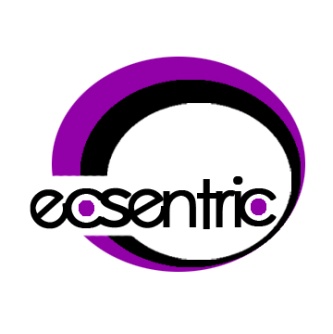 CONTACTS:GLOBE# SUN# OTHERS